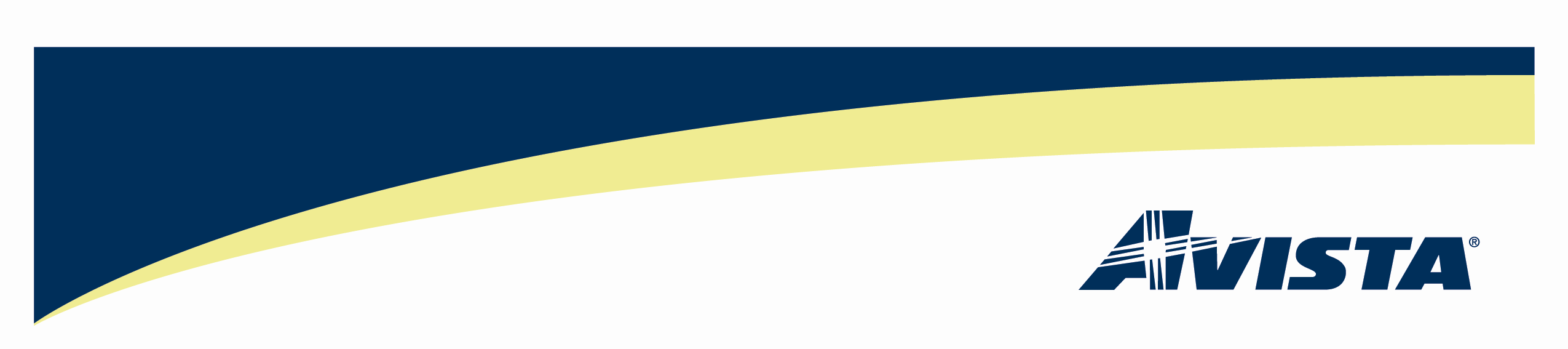 May 31, 2013Steven V. KingActing Executive Director and SecretaryWashington Utilities & Transportation Commission1300 S. Evergreen Park Drive S. W.P.O. Box 47250Olympia, Washington  98504-7250Dear Mr. KingRE:	Avista Utilities Compliance Filing in Docket No. UE-111882In compliance with RCW 19.285, also known as “I-937” or the Washington Energy Independence Act., and WAC 480-109, and Commission Order No. 01 in Docket No. UE-111882, Avista Corporation hereby submits its “2012 Annual Report on Demand-Side Management.”  A copy of this filing has also been sent via overnight mail.  If you have any questions regarding this information, please contact Bruce Folsom at 509-495-8706 or myself at 509-495-4975.Sincerely,/s/Linda Gervais/Linda GervaisManager, Regulatory PolicyAvista Utilities509-495-4975linda.gervais@avistacorp.comcc :	Chris McGuire, Washington Utilities & Transportation Commission		Juliana Williams, Washington Utilities & Transportation Commission	Mary Kimball, Public Counsel